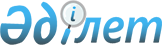 О внесении изменений в решение областного маслихата (XL сессия, IV созыв) от 6 декабря 2011 года N 404/40 "Об областном бюджете на 2012 - 2014 годы"
					
			Утративший силу
			
			
		
					Решение маслихата Павлодарской области от 19 декабря 2012 года N 124/12. Зарегистрировано Департаментом юстиции Павлодарской области 20 декабря 2012 года N 3295. Утратило силу в связи с истечением срока действия (письмо руководителя аппарата маслихата Павлодарской области от 03 сентября 2014 года N 1-11/560)      Сноска. Утратило силу в связи с истечением срока действия (письмо руководителя аппарата маслихата Павлодарской области от 03.09.2014 N 1-11/560).      Примечание РЦПИ:

      В тексте сохранена авторская орфография и пунктуация.

      В соответствии с пунктом 2 статьи 106 Бюджетного кодекса Республики Казахстан от 4 декабря 2008 года, подпунктом 1) пункта 1 статьи 6 Закона Республики Казахстан "О местном государственном управлении и самоуправлении в Республике Казахстан" от 23 января 2001 года, постановлением Правительства Республики Казахстан от 29 ноября 2012 года N 1511 "О внесении изменения в постановление Правительства Республики Казахстан от 1 декабря 2011 года N 1428 "О реализации Закона Республики Казахстан "О республиканском бюджете на 2012 - 2014 годы" Павлодарский областной маслихат РЕШИЛ:



      1. Внести в решение областного маслихата (XL сессия, IV созыв) от 6 декабря 2011 года N 404/40 "Об областном бюджете на 2012 - 2014 годы" (зарегистрированное в Реестре государственной регистрации нормативных правовых актов за N 3193, опубликованное в газете "Сарыарка самалы" от 22 декабря 2011 года N 146, в газете "Звезда Прииртышья" от 22 декабря 2011 года N 146) следующие изменения:



      в пункте 1:

      в подпункте 1):

      цифры "89560976" заменить цифрами "89591460";

      цифры "68304938" заменить цифрами "68335422";

      в подпункте 2) цифры "92122571" заменить цифрами "92153055";



      приложение 1 к указанному решению изложить в новой редакции согласно приложению к настоящему решению.



      2. Контроль за выполнением настоящего решения возложить на постоянную комиссию областного маслихата по экономике и бюджету.



      3. Настоящее решение вводится в действие с 1 января 2012 года.      Председатель сессии, и.о.

      секретаря областного маслихата             И. Абдыкалыков

Приложение         

к решению Павлодарского     

областного маслихата      

(XII внеочередная сессия, V созыв)

от 19 декабря 2012 года N 124/12Приложение 1       

к решению Павлодарского   

областного маслихата     

(XL сессия, IV созыв)     

от 6 декабря 2011 года N 404/40 Областной бюджет на 2012 год (с изменениями)
					© 2012. РГП на ПХВ «Институт законодательства и правовой информации Республики Казахстан» Министерства юстиции Республики Казахстан
				КатегорияКатегорияКатегорияКатегорияСумма (тыс. тенге)Класс                      НаименованиеКласс                      НаименованиеКласс                      НаименованиеСумма (тыс. тенге)ПодклассПодклассСумма (тыс. тенге)12345I. ДОХОДЫ89 591 4601Налоговые поступления20 775 27601Подоходный налог6 127 9172Индивидуальный подоходный налог6 127 91703Социальный налог6 045 2341Социальный налог6 045 23405Внутренние налоги на товары, работы и услуги8 602 1253Поступления за использование природных и других ресурсов8 602 1252Неналоговые поступления476 96201Доходы от государственной собственности69 8831Поступления части чистого дохода государственных предприятий2 9284Доходы на доли участия в юридических лицах, находящиеся в государственной собственности4295Доходы от аренды имущества, находящегося в государственной собственности29 7646Вознаграждения за размещение бюджетных средств на банковских счетах3 8007Вознаграждения по кредитам, выданным из государственного бюджета32 96204Штрафы, пени, санкции, взыскания, налагаемые государственными учреждениями, финансируемыми из государственного бюджета, а также содержащимися и финансируемыми из бюджета (сметы расходов) Национального Банка Республики Казахстан361 7291Штрафы, пени, санкции, взыскания, налагаемые государственными учреждениями, финансируемыми из государственного бюджета, а также содержащимися и финансируемыми из бюджета (сметы расходов) Национального Банка Республики Казахстан, за исключением поступлений от организаций нефтяного сектора361 72906Прочие неналоговые поступления45 3501Прочие неналоговые поступления45 3503Поступления от продажи основного капитала3 80001Продажа государственного имущества, закрепленного за государственными учреждениями3 8001Продажа государственного имущества, закрепленного за государственными учреждениями3 8004Поступления трансфертов68 335 42201Трансферты из нижестоящих органов государственного управления8 204 0532Трансферты из районных (городских) бюджетов8 204 05302Трансферты из вышестоящих органов государственного управления60 131 3691Трансферты из республиканского бюджета60 131 369Функциональная группаФункциональная группаФункциональная группаФункциональная группаФункциональная группаСумма, (тыс. тенге)Функциональная подгруппа      НаименованиеФункциональная подгруппа      НаименованиеФункциональная подгруппа      НаименованиеФункциональная подгруппа      НаименованиеСумма, (тыс. тенге)Администратор бюджетных программАдминистратор бюджетных программАдминистратор бюджетных программСумма, (тыс. тенге)ПрограммаПрограммаСумма, (тыс. тенге)123456II. ЗАТРАТЫ92 153 05501Государственные услуги общего характера2 163 4951Представительные, исполнительные и другие органы, выполняющие общие функции государственного управления1 888 474110Аппарат маслихата области43 482001Услуги по обеспечению деятельности маслихата области42 783003Капитальные расходы государственного органа699120Аппарат акима области1 721 855001Услуги по обеспечению деятельности акима области1 167 036004Капитальные расходы государственного органа355 965007Капитальные расходы подведомственных государственных учреждений и организаций198 854282Ревизионная комиссия области123 137001Услуги по обеспечению деятельности ревизионной комиссии области119 624003Капитальные расходы государственного органа3 5132Финансовая  деятельность114 758257Управление финансов области114 758001Услуги по реализации государственной политики в области исполнения местного бюджета и управления коммунальной собственностью104 522009Приватизация, управление коммунальным имуществом, постприватизационная деятельность и регулирование споров, связанных с этим7 031013Капитальные расходы государственного органа3 2055Планирование и статистическая деятельность160 263258Управление экономики и бюджетного планирования области160 263001Услуги по реализации государственной политики в области формирования и развития экономической политики, системы государственного планирования и управления области153 063005Капитальные расходы государственного органа7 20002Оборона135 4181Военные нужды37 925250Управление по мобилизационной подготовке, гражданской обороне, организации предупреждения и ликвидации аварий и стихийных бедствий области37 925003Мероприятия в рамках исполнения всеобщей воинской обязанности29 811007Подготовка территориальной обороны и территориальная оборона областного масштаба8 1142Организация работы по чрезвычайным ситуациям97 493250Управление по мобилизационной подготовке, гражданской обороне, организации предупреждения и ликвидации аварий и стихийных бедствий области97 493001Услуги по реализации государственной политики на местном уровне в области мобилизационной подготовки, гражданской обороны, организации предупреждения и ликвидации аварий и стихийных бедствий39 833005Мобилизационная подготовка и мобилизация областного масштаба20 572006Предупреждение и ликвидация чрезвычайных ситуаций областного масштаба37 08803Общественный порядок, безопасность, правовая, судебная, уголовно-исполнительная деятельность4 242 6781Правоохранительная деятельность4 242 678252Исполнительный орган внутренних дел, финансируемый из областного бюджета4 242 678001Услуги по реализации государственной политики в области обеспечения охраны общественного порядка и безопасности на территории области3 653 800003Поощрение граждан, участвующих в охране общественного порядка2 184006Капитальные расходы государственного органа351 655008Обеспечение безопасности дорожного движения за счет целевых текущих трансфертов из республиканского бюджета75 596013Услуги по размещению лиц, не имеющих определенного места жительства и документов41 259014Организация содержания лиц, арестованных в административном порядке46 274019Содержание, материально-техническое оснащение дополнительной штатной численности миграционной полиции за счет целевых трансфертов из республиканского бюджета68 720020Содержание и материально-техническое оснащение центра временного размещения оралманов и центра адаптации и интеграции оралманов за счет целевых трансфертов из республиканского бюджета3 19004Образование13 444 9811Дошкольное воспитание и обучение2 413 185261Управление образования области2 413 185027Целевые текущие трансферты бюджетам районов (городов областного значения) на реализацию государственного образовательного заказа в дошкольных организациях образования1 948 291045Целевые текущие трансферты из республиканского бюджета бюджетам районов (городов областного значения) на увеличение размера доплаты за квалификационную категорию учителям школ и воспитателям дошкольных организаций образования464 8942Начальное, основное среднее и общее среднее образование4 027 212260Управление туризма, физической культуры и спорта области1 401 631006Дополнительное образование для детей и юношества по спорту1 144 578007Общеобразовательное обучение одаренных в спорте детей в специализированных организациях образования257 053261Управление образования области2 625 581003Общеобразовательное обучение по специальным образовательным учебным программам958 628006Общеобразовательное обучение одаренных детей в специализированных организациях образования1 544 477048Целевые текущие трансферты бюджетам районов (городов областного значения) на оснащение учебным оборудованием кабинетов физики, химии, биологии в государственных учреждениях основного среднего и общего среднего образования110 538061Целевые текущие трансферты из республиканского бюджета бюджетам районов (городов областного значения) на повышение оплаты труда учителям, прошедшим повышение квалификации по учебным программам АОО "Назарбаев Интеллектуальные школы"10 589063Повышение оплаты труда учителям, прошедшим повышение квалификации по учебным программам АОО "Назарбаев Интеллектуальные школы" за счет трансфертов из республиканского бюджета1 3494Техническое и профессиональное, послесреднее образование3 767 798253Управление здравоохранения области234 907043Подготовка специалистов в организациях технического и профессионального, послесреднего образования234 907261Управление образования области3 532 891024Подготовка специалистов в организациях технического и профессионального образования3 159 643025Подготовка специалистов в организациях послесреднего образования120 578034Обновление и переоборудование учебно-производственных мастерских, лабораторий учебных заведений технического и профессионального образования175 000047Установление доплаты за организацию производственного обучения мастерам производственного обучения организаций технического и профессионального образования за счет трансфертов из республиканского бюджета77 6705Переподготовка и повышение квалификации специалистов906 409252Исполнительный орган внутренних дел, финансируемый из областного бюджета34 983007Повышение квалификации и переподготовка кадров34 983253Управление здравоохранения области3 904003Повышение квалификации и переподготовка кадров3 904261Управление образования области867 522052Повышение квалификации, подготовка и переподготовка кадров в рамках реализации Программы занятости 2020867 5229Прочие услуги в области образования2 330 377261Управление образования области1 660 600001Услуги по реализации государственной политики на местном уровне в области образования71 490004Информатизация системы образования в областных государственных учреждениях образования25 019005Приобретение и доставка учебников, учебно-методических комплексов для областных государственных учреждений образования44 742007Проведение школьных олимпиад, внешкольных мероприятий и конкурсов областного масштаба330 358011Обследование психического здоровья детей и подростков и оказание психолого-медико-педагогической консультативной помощи населению142 080013Капитальные расходы государственного органа2 000029Методическая работа22 183033Целевые текущие трансферты из республиканского бюджета бюджетам районов (городов областного значения) на ежемесячные выплаты денежных средств опекунам (попечителям) на содержание ребенка-сироты (детей-сирот), и ребенка (детей), оставшегося без попечения родителей214 300042Целевые текущие трансферты из республиканского бюджета бюджетам районов (городов областного значения) на обеспечение оборудованием, программным обеспечением детей-инвалидов, обучающихся на дому80 465067Капитальные расходы подведомственных государственных учреждений и организаций323 690113Целевые текущие трансферты из местных бюджетов404 273271Управление строительства области669 777007Целевые трансферты на развитие из республиканского бюджета бюджетам районов (городов областного значения) на строительство и реконструкцию объектов образования343 877008Целевые трансферты на развитие из областного бюджета бюджетам районов (городов областного значения) на строительство и реконструкцию объектов образования309 500037Строительство и реконструкция объектов образования16 40005Здравоохранение19 456 4541Больницы широкого профиля20 501253Управление здравоохранения области20 501004Оказание стационарной медицинской помощи по направлению специалистов первичной медико-санитарной помощи и организаций здравоохранения, за исключением медицинских услуг, закупаемых центральным уполномоченным органом в области здравоохранения20 5012Охрана здоровья населения573 606253Управление здравоохранения области573 606005Производство крови, ее компонентов и препаратов для местных организаций здравоохранения335 655006Услуги по охране материнства и детства140 688007Пропаганда здорового образа жизни92 671012Реализация социальных проектов на профилактику ВИЧ-инфекции среди лиц находящихся и освободившихся из мест лишения свободы в рамках Государственной программы "Саламатты Қазақстан" на 2011 - 2015 годы3 643017Приобретение тест-систем для проведения дозорного эпидемиологического надзора9493Специализированная медицинская помощь7 365 936253Управление здравоохранения области7 365 936009Оказание медицинской помощи лицам, страдающим туберкулезом, инфекционными заболеваниями, психическими расстройствами и расстройствами поведения, в том числе связанные с употреблением психоактивных веществ4 229 233019Обеспечение больных туберкулезом противотуберкулезными препаратами243 496020Обеспечение больных диабетом противодиабетическими препаратами379 360021Обеспечение онкологических больных химиопрепаратами48 159022Обеспечение лекарственными средствами больных с хронической почечной недостаточностью, аутоиммунными, орфанными заболеваниями, иммунодефицитными состояниями, а также больных после трансплантации почек125 593026Обеспечение факторами свертывания крови больных гемофилией479 263027Централизованный закуп вакцин и других медицинских иммунобиологических препаратов для проведения иммунопрофилактики населения247 417036Обеспечение тромболитическими препаратами больных с острым инфарктом миокарда33 205046Оказание медицинской помощи онкологическим больным в рамках гарантированного объема бесплатной медицинской помощи1 580 2104Поликлиники7 723 894253Управление здравоохранения области7 723 894010Оказание амбулаторно-поликлинической помощи населению за исключением медицинской помощи, оказываемой из средств республиканского бюджета6 785 063014Обеспечение лекарственными средствами и специализированными продуктами детского и лечебного питания отдельных категорий населения на амбулаторном уровне637 223045Обеспечение лекарственными средствами на льготных условиях отдельных категорий граждан на амбулаторном уровне лечения301 6085Другие виды медицинской помощи1 015 084253Управление здравоохранения области1 015 084011Оказание скорой медицинской помощи и санитарная авиация970 866029Областные базы спецмедснабжения44 2189Прочие услуги в области здравоохранения2 757 433253Управление здравоохранения области1 625 437001Услуги по реализации государственной политики на местном уровне в области здравоохранения105 918008Реализация мероприятий по профилактике и борьбе со СПИД в Республике Казахстан55 611013Проведение патологоанатомического вскрытия83 106016Обеспечение граждан бесплатным или льготным проездом за пределы населенного пункта на лечение6 955018Информационно-аналитические услуги в области здравоохранения14 136030Капитальные расходы государственных органов здравоохранения64 234033Капитальные расходы медицинских организаций здравоохранения1 295 477271Управление строительства области1 131 996038Строительство и реконструкцию объектов здравоохранения1 131 99606Социальная помощь и социальное обеспечение2 773 5001Социальное обеспечение1 886 773256Управление координации занятости и социальных программ области1 050 723002Предоставление специальных социальных услуг для престарелых и инвалидов в медико-социальных учреждениях (организациях) общего типа344 132012Предоставление специальных социальных услуг для детей-инвалидов в государственных медико-социальных учреждениях (организациях) для детей с нарушениями функций опорно-двигательного аппарата80 630013Предоставление специальных социальных услуг для инвалидов с психоневрологическими заболеваниями в психоневрологических медико-социальных учреждениях (организациях)461 411014Предоставление специальных социальных услуг для престарелых, инвалидов, в том числе детей-инвалидов в реабилитационных центрах68 589015Предоставление специальных социальных услуг для детей-инвалидов с психоневрологическими патологиями в детских психоневрологических медико-социальных учреждениях (организациях)95 961261Управление образования области829 137015Социальное обеспечение сирот, детей, оставшихся без попечения родителей803 798037Социальная реабилитация25 339271Управление строительства области6 913039Строительство и реконструкция объектов социального обеспечения6 9132Социальная помощь120 596256Управление координации занятости и социальных программ области120 596003Социальная поддержка инвалидов120 5969Прочие услуги в области социальной помощи и социального обеспечения766 131256Управление координации занятости и социальных программ области740 369001Услуги по реализации государственной политики на местном уровне в области обеспечения занятости и реализации социальных программ для населения73 975007Капитальные расходы государственного органа485011Оплата услуг по зачислению, выплате и доставке пособий и других социальных выплат158017Целевые текущие трансферты бюджетам районов (городов областного значения)  на введение стандартов специальных социальных услуг14 355018Размещение государственного социального заказа в неправительственном секторе за счет целевых трансфертов из республиканского бюджета103 159037Целевые текущие трансферты из республиканского бюджета бюджетам районов (городов областного значения) на реализацию мероприятий Программы занятости 2020421 047067Капитальные расходы подведомственных государственных учреждений и организаций97 590113Целевые текущие трансферты из местных бюджетов29 600265Управление предпринимательства и промышленности области25 762018Обучение предпринимательству участников Программы занятости 202025 76207Жилищно-коммунальное хозяйство11 162 7881Жилищное хозяйство5 118 542253Управление здравоохранения области37 965047Ремонт объектов в рамках развития сельских населенных пунктов по Программе занятости 202037 965256Управление координации занятости и социальных программ области28 187041Целевые текущие трансферты из республиканского бюджета бюджетам районов (городов областного значения) на оказание жилищной помощи13 187043Ремонт объектов в рамках развития сельских населенных пунктов по Программе занятости 202015 000260Управление туризма, физической культуры и спорта области62 178043Ремонт объектов в рамках развития сельских населенных пунктов по Программе занятости 202062 178261Управление образования области191 630062Целевые текущие трансферты бюджетам районов (городов областного значения) на развитие сельских населенных пунктов в рамках Программы занятости 2020160 013064Ремонт объектов в рамках развития сельских населенных пунктов по Программе занятости 202031 617262Управление культуры области145 721015Целевые текущие трансферты бюджетам районов (городов областного значения) на развитие сельских населенных пунктов в рамках Программы занятости 2020145 721268Управление пассажирского транспорта и автомобильных дорог области65 816021Целевые текущие трансферты бюджетам районов (городов областного значения) на развитие сельских населенных пунктов в рамках Программы занятости 202065 816271Управление строительства области4 587 045014Целевые трансферты на развитие из республиканского бюджета бюджетам районов (городов областного значения) на проектирование, строительство и (или) приобретение жилья государственного коммунального жилищного фонда1 939 712027Целевые трансферты на развитие из республиканского бюджета бюджетам районов (городов областного значения) на проектирование, развитие, обустройство и (или) приобретение инженерно-коммуникационной инфраструктуры1 241 500072Целевые трансферты на развитие бюджетам районов (городов областного значения) на строительство и (или) приобретение служебного жилища и развитие (или) приобретение инженерно-коммуникационной инфраструктуры в рамках Программы занятости 20201 031 377073Целевые трансферты на развитие бюджетам районов (городов областного значения) на развитие сельских населенных пунктов в рамках Программы занятости 202045 356074Целевые трансферты на развитие бюджетам районов (городов областного значения) на развитие и обустройство недостающей инженерно-коммуникационной инфраструктуры в рамках второго направления Программы занятости 2020329 1002Коммунальное хозяйство6 044 246271Управление строительства области2 670 731013Целевые трансферты на развитие бюджетам районов (городов областного значения) на развитие коммунального хозяйства15 000030Развитие объектов коммунального хозяйства26 160058Целевые трансферты на развитие из республиканского бюджета бюджетам районов (городов областного значения) на развитие системы водоснабжения в сельских населенных пунктах2 181 961059Целевые трансферты на развитие из областного бюджета бюджетам районов (городов областного значения) на развитие системы водоснабжения в сельских населенных пунктах447 610279Управление энергетики и жилищно-коммунального хозяйства области3 373 515001Услуги по реализации государственной политики на местном уровне в области энергетики и жилищно-коммунального хозяйства36 559010Целевые трансферты на развитие из республиканского бюджета бюджетам районов (городов областного значения) на развитие системы водоснабжения и водоотведения1 735 751012Целевые трансферты на развитие из областного бюджета бюджетам районов (городов областного значения) на развитие системы водоснабжения и водоотведения555 244014Целевые трансферты на развитие бюджетам районов (городов областного значения) на развитие коммунального хозяйства9 600113Целевые текущие трансферты из местных бюджетов1 036 36108Культура, спорт, туризм и информационное пространство4 929 8421Деятельность в области культуры2 031 301262Управление культуры области1 817 701001Услуги по реализации государственной политики на местном уровне в области культуры42 974003Поддержка культурно-досуговой работы820 671005Обеспечение сохранности историко-культурного наследия и доступа к ним202 781007Поддержка театрального и музыкального искусства239 570011Капитальные расходы государственного органа1 300032Капитальные расходы подведомственных государственных учреждений и организаций112 505113Целевые текущие трансферты из местных бюджетов395 000271Управление строительства области216 500042Целевые трансферты на развитие бюджетам районов (городов областного значения) на развитие объектов культуры216 5002Спорт2 024 380260Управление туризма, физической культуры и спорта области2 024 380001Услуги по реализации государственной политики на местном уровне в сфере туризма, физической культуры и спорта42 711003Проведение спортивных соревнований на областном уровне53 409004Подготовка и участие членов областных сборных команд по различным видам спорта на республиканских и международных спортивных соревнованиях1 812 953032Капитальные расходы подведомственных государственных учреждений и организаций97 307113Целевые текущие трансферты из местных бюджетов18 0003Информационное пространство632 117259Управление архивов и документации области157 036001Услуги по реализации государственной политики на местном уровне по управлению архивным делом21 496002Обеспечение сохранности архивного фонда135 140032Капитальные расходы подведомственных государственных учреждений и организаций400262Управление культуры области86 515008Обеспечение функционирования областных библиотек86 515263Управление внутренней политики области333 613007Услуги по проведению государственной информационной политики333 613264Управление по развитию языков области54 953001Услуги по реализации государственной политики на местном уровне в области развития языков32 847002Развитие государственного языка и других языков народа Казахстана19 187003Капитальные расходы государственного органа2 9194Туризм13 290260Управление туризма, физической культуры и спорта области13 290013Регулирование туристской деятельности13 2909Прочие услуги по организации культуры, спорта, туризма и информационного пространства228 754263Управление внутренней политики области214 954001Услуги по реализации государственной, внутренней политики на местном уровне56 951003Реализация мероприятий в сфере молодежной политики115 528032Капитальные расходы подведомственных государственных учреждений и организаций42 475283Управление по вопросам молодежной политики области13 800001Услуги по реализации молодежной политики на местном уровне9 700003Капитальные расходы государственного органа4 10009Топливно-энергетический комплекс и недропользование836 5279Прочие услуги в области топливно-энергетического комплекса и недропользования836 527279Управление энергетики и жилищно-коммунального хозяйства области836 527011Целевые трансферты на развитие бюджетам районов (городов областного значения) на развитие теплоэнергетической системы836 52710Сельское, водное, лесное, рыбное хозяйство, особо охраняемые природные территории, охрана окружающей среды и животного мира, земельные отношения6 262 6371Сельское хозяйство2 514 789255Управление сельского хозяйства области2 452 421001Услуги по реализации государственной политики на местном уровне в сфере сельского хозяйства69 710002Поддержка семеноводства114 767003Капитальные расходы государственного органа1 430010Государственная поддержка племенного животноводства600 186011Государственная поддержка повышения урожайности и качества производимых сельскохозяйственных культур255 975014Субсидирование стоимости услуг  по доставке воды сельскохозяйственным товаропроизводителям190 000018Обезвреживание пестицидов (ядохимикатов)24 840020Удешевление стоимости горюче-смазочных материалов и других товарно-материальных ценностей, необходимых для проведения весенне-полевых и уборочных работ1 085 519029Мероприятия по борьбе с вредными организмами сельскохозяйственных культур16 884031Централизованный закуп изделий и атрибутов ветеринарного назначения для проведения идентификации сельскохозяйственных животных, ветеринарного паспорта на животное и их транспортировка (доставка) местным исполнительным органам районов (городов областного значения)93 110258Управление экономики и бюджетного планирования области62 368099Целевые текущие трансферты бюджетам районов (городов областного значения) на реализацию мер по оказанию социальной поддержки специалистов62 3682Водное хозяйство168 714279Управление энергетики и жилищно-коммунального хозяйства области168 714032Субсидирование стоимости услуг по подаче питьевой воды из особо важных групповых и локальных систем водоснабжения, являющихся безальтернативными источниками питьевого водоснабжения168 7143Лесное хозяйство158 279254Управление природных ресурсов и регулирования природопользования области158 279005Охрана, защита, воспроизводство лесов и лесоразведение158 2795Охрана окружающей среды1 644 051254Управление природных ресурсов и регулирования природопользования области822 391001Услуги по реализации государственной политики в сфере охраны окружающей среды на местном уровне72 907008Мероприятия по охране окружающей среды744 800013Капитальные расходы государственного органа3 475032Капитальные расходы подведомственных государственных учреждений и организаций1 209271Управление строительства области821 660022Развитие объектов охраны окружающей среды821 6606Земельные отношения37 857251Управление земельных отношений области37 857001Услуги по реализации государственной политики в области регулирования земельных отношений на территории области37 8579Прочие услуги в области сельского, водного, лесного, рыбного хозяйства, охраны окружающей среды и земельных отношений1 738 947255Управление сельского хозяйства области1 738 947013Субсидирование повышения продуктивности и качества продукции животноводства902 233026Целевые текущие трансферты бюджетам районов (городов областного значения) на проведение противоэпизоотических мероприятий210 229028Услуги по транспортировке ветеринарных препаратов до пункта временного хранения1 380035Формирование региональных стабилизационных фондов продовольственных товаров за счет трансфертов из республиканского бюджета563 480038Приобретение, хранение и перемещение изделий и атрибутов ветеринарного и зоогигиенического назначения, используемых для профилактики, лечения, обработки животных, диагностики заболеваний животных61 62511Промышленность, архитектурная, градостроительная и строительная деятельность89 4012Архитектурная, градостроительная и строительная деятельность89 401271Управление строительства области51 718001Услуги по реализации государственной политики на местном уровне в области строительства50 513005Капитальные расходы государственного органа1 205272Управление архитектуры и градостроительства области37 683001Услуги по реализации государственной политики в области архитектуры и градостроительства на местном уровне36 683004Капитальные расходы государственного органа1 00012Транспорт и коммуникации2 530 3941Автомобильный транспорт1 586 681268Управление пассажирского транспорта и автомобильных дорог области1 586 681003Обеспечение функционирования автомобильных дорог1 031 873008Целевые текущие трансферты бюджетам районов (городов областного значения) на капитальный и средний ремонт автомобильных дорог районного значения (улиц города) и улиц населенных пунктов554 8089Прочие услуги в сфере транспорта и коммуникаций943 713268Управление пассажирского транспорта и автомобильных дорог области943 713001Услуги по реализации государственной политики на местном уровне в области транспорта и коммуникаций46 225002Развитие транспортной инфраструктуры792 738005Субсидирование пассажирских перевозок по социально значимым межрайонным (междугородним) сообщениям69 550113Целевые текущие трансферты из местных бюджетов35 20013Прочие5 142 6651Регулирование экономической деятельности80 324265Управление предпринимательства и промышленности области80 324001Услуги по реализации государственной политики на местном уровне в области развития предпринимательства и промышленности74 524002Капитальные расходы государственного органа5 8009Прочие5 062 341257Управление финансов области78 663012Резерв местного исполнительного органа области78 663258Управление экономики и бюджетного планирования области110 603003Разработка или корректировка технико-экономического обоснования местных бюджетных инвестиционных проектов и концессионных проектов и проведение его экспертизы, консультативное сопровождение концессионных проектов79 652020Целевые текущие трансферты бюджетам районов (городов областного значения) на реализацию мер по содействию экономическому развитию регионов в рамках Программы "Развитие регионов"30 951265Управление предпринимательства и промышленности области654 589007Реализация Стратегии индустриально-инновационного развития106 160014Субсидирование процентной ставки по кредитам в рамках программы "Дорожная карта бизнеса - 2020 года"404 690015Частичное гарантирование кредитов малому и среднему бизнесу в рамках программы "Дорожная карта бизнеса - 2020 года"98 739016Сервисная поддержка ведения бизнеса в рамках программы "Дорожная карта бизнеса - 2020 года"45 000271Управление строительства области2 399 673051Развитие индустриальной инфраструктуры в рамках программы "Дорожная карта бизнеса - 2020"2 399 673279Управление энергетики и жилищно-коммунального хозяйства области1 818 813035Целевые трансферты на развитие бюджетам районов (городов областного значения) на развитие инженерной инфраструктуры в рамках Программы "Развитие регионов"1 100 620036Целевые текущие трансферты бюджетам районов (городов областного значения) на решение вопросов обустройства моногородов718 19314Обслуживание долга5081Обслуживание долга508257Управление финансов области508016Обслуживание долга местных исполнительных органов по выплате вознаграждений и иных платежей по займам из республиканского бюджета50815Трансферты18 981 7671Трансферты18 981 767257Управление финансов области18 981 767007Субвенции15 918 908011Возврат неиспользованных (недоиспользованных) целевых трансфертов2 197 194017Возврат, использованных не по целевому назначению целевых трансфертов46 957024Целевые текущие трансферты в вышестоящие бюджеты в связи с передачей функций государственных органов из нижестоящего уровня государственного управления в вышестоящий718 708029Целевые текущие трансферты областным бюджетам, бюджетам городов Астаны и Алматы в случаях возникновения чрезвычайных ситуаций природного и техногенного характера, угрожающих политической, экономической и социальной стабильности административно-территориальной единицы, жизни и здоровью людей, проведения мероприятий общереспубликанского либо международного значения100 000III. ЧИСТОЕ БЮДЖЕТНОЕ КРЕДИТОВАНИЕ4 531 675Бюджетные кредиты5 142 64107Жилищно-коммунальное хозяйство3 429 0001Жилищное хозяйство3 429 000271Управление строительства области3 429 000009Кредитование бюджетов районов (городов областного значения) на проектирование, строительство и (или) приобретение жилья3 429 00010Сельское, водное, лесное, рыбное хозяйство, особо охраняемые природные территории, охрана окружающей среды и животного мира, земельные отношения444 1411Сельское хозяйство444 141258Управление экономики и бюджетного планирования области444 141007Бюджетные кредиты местным исполнительным органам для реализации мер социальной поддержки специалистов444 14113Прочие1 269 5009Прочие1 269 500265Управление предпринимательства и промышленности области769 500009Предоставление бюджетных кредитов для содействия развитию предпринимательства на селе в рамках Программы занятости 2020769 500279Управление энергетики и жилищно-коммунального хозяйства области500 000034Кредитование бюджетов районов (городов областного значения) на проведение ремонта общего имущества объектов кондоминиум500 0005Погашение бюджетных кредитов610 96601Погашение бюджетных кредитов610 9661Погашение бюджетных кредитов, выданных из государственного бюджета610 1942Возврат сумм неиспользованных бюджетных кредитов772IV. САЛЬДО ПО ОПЕРАЦИЯМ С ФИНАНСОВЫМИ АКТИВАМИ763 587Приобретение финансовых активов763 58713Прочие763 5879Прочие763 587120Аппарат акима области3 000065Формирование или увеличение уставного капитала юридических лиц3 000257Управление финансов области448 087005Формирование или увеличение уставного капитала юридических лиц448 087279Управление энергетики и жилищно-коммунального хозяйства области312 500033Увеличение уставных капиталов специализированных региональных организаций312 500V. ДЕФИЦИТ (ПРОФИЦИТ) БЮДЖЕТА-7 856 857VI. ФИНАНСИРОВАНИЕ ДЕФИЦИТА (ИСПОЛЬЗОВАНИЕ ПРОФИЦИТА) БЮДЖЕТА7 856 857